Федеральный закон Российской Федерации от 28 декабря 2013 г. N 426-ФЗ"О специальной оценке условий труда"  Опубликовано: 30 декабря 2013 г. в "Российской Газете" - Федеральный выпуск №6271 Вступает в силу:1 января 2014 г. Принят Государственной Думой 23 декабря 2013 годаОдобрен Советом Федерации 25 декабря 2013 годаГлава 1. Общие положенияСтатья 1. Предмет регулирования настоящего Федерального закона1. Предметом регулирования настоящего Федерального закона являются отношения, возникающие в связи с проведением специальной оценки условий труда, а также с реализацией обязанности работодателя по обеспечению безопасности работников в процессе их трудовой деятельности и прав работников на рабочие места, соответствующие государственным нормативным требованиям охраны труда.2. Настоящий Федеральный закон устанавливает правовые и организационные основы и порядок проведения специальной оценки условий труда, определяет правовое положение, права, обязанности и ответственность участников специальной оценки условий труда.Статья 2. Регулирование специальной оценки условий труда1. Регулирование специальной оценки условий труда осуществляется Трудовым кодексом Российской Федерации, настоящим Федеральным законом, другими федеральными законами и иными нормативными правовыми актами Российской Федерации.2. Нормы, регулирующие специальную оценку условий труда и содержащиеся в федеральных законах и иных нормативных правовых актах Российской Федерации, должны соответствовать нормам Трудового кодекса Российской Федерации и настоящего Федерального закона.3. Если международным договором Российской Федерации установлены иные правила, чем те, которые предусмотрены настоящим Федеральным законом, применяются правила международного договора.Статья 3. Специальная оценка условий труда1. Специальная оценка условий труда является единым комплексом последовательно осуществляемых мероприятий по идентификации вредных и (или) опасных факторов производственной среды и трудового процесса (далее также - вредные и (или) опасные производственные факторы) и оценке уровня их воздействия на работника с учетом отклонения их фактических значений от установленных уполномоченным Правительством Российской Федерации федеральным органом исполнительной власти нормативов (гигиенических нормативов) условий труда и применения средств индивидуальной и коллективной защиты работников.2. По результатам проведения специальной оценки условий труда устанавливаются классы (подклассы) условий труда на рабочих местах.3. Специальная оценка условий труда не проводится в отношении условий труда надомников, дистанционных работников и работников, вступивших в трудовые отношения с работодателями - физическими лицами, не являющимися индивидуальными предпринимателями.4. Проведение специальной оценки условий труда в отношении условий труда государственных гражданских служащих и муниципальных служащих регулируется федеральными законами и иными нормативными правовыми актами Российской Федерации, законами и иными нормативными правовыми актами субъектов Российской Федерации о государственной гражданской службе и о муниципальной службе.Статья 4. Права и обязанности работодателя в связи с проведением специальной оценки условий труда1. Работодатель вправе:1) требовать от организации, проводящей специальную оценку условий труда, обоснования результатов ее проведения;2) проводить внеплановую специальную оценку условий труда в порядке, установленном настоящим Федеральным законом;3) требовать от организации, проводящей специальную оценку условий труда, документы, подтверждающие ее соответствие требованиям, установленным статьей 19 настоящего Федерального закона;4) обжаловать в порядке, установленном статьей 26 настоящего Федерального закона, действия (бездействие) организации, проводящей специальную оценку условий труда.2. Работодатель обязан:1) обеспечить проведение специальной оценки условий труда, в том числе внеплановой специальной оценки условий труда, в случаях, установленных частью 1 статьи 17 настоящего Федерального закона;2) предоставить организации, проводящей специальную оценку условий труда, необходимые сведения, документы и информацию, которые предусмотрены гражданско-правовым договором, указанным в части 2 статьи 8 настоящего Федерального закона, и которые характеризуют условия труда на рабочих местах, а также разъяснения по вопросам проведения специальной оценки условий труда;3) не предпринимать каких бы то ни было преднамеренных действий, направленных на сужение круга вопросов, подлежащих выяснению при проведении специальной оценки условий труда и влияющих на результаты ее проведения;4) ознакомить в письменной форме работника с результатами проведения специальной оценки условий труда на его рабочем месте;5) давать работнику необходимые разъяснения по вопросам проведения специальной оценки условий труда на его рабочем месте;6) реализовывать мероприятия, направленные на улучшение условий труда работников, с учетом результатов проведения специальной оценки условий труда.Статья 5. Права и обязанности работника в связи с проведением специальной оценки условий труда1. Работник вправе:1) присутствовать при проведении специальной оценки условий труда на его рабочем месте;2) обращаться к работодателю, его представителю, организации, проводящей специальную оценку условий труда, эксперту организации, проводящей специальную оценку условий труда (далее также - эксперт), за получением разъяснений по вопросам проведения специальной оценки условий труда на его рабочем месте;3) обжаловать результаты проведения специальной оценки условий труда на его рабочем месте в соответствии со статьей 26 настоящего Федерального закона.2. Работник обязан ознакомиться с результатами проведенной на его рабочем месте специальной оценки условий труда.Статья 6. Права и обязанности организации, проводящей специальную оценку условий труда1. Организация, проводящая специальную оценку условий труда, вправе:1) отказаться в порядке, установленном настоящим Федеральным законом, от проведения специальной оценки условий труда, если при ее проведении возникла либо может возникнуть угроза жизни или здоровью работников такой организации;2) обжаловать в установленном порядке предписания должностных лиц федерального органа исполнительной власти, уполномоченного на проведение федерального государственного надзора за соблюдением трудового законодательства и иных нормативных правовых актов, содержащих нормы трудового права, и его территориальных органов.2. Организация, проводящая специальную оценку условий труда, обязана:1) предоставлять по требованию работодателя, представителя выборного органа первичной профсоюзной организации или иного представительного органа работников обоснования результатов проведения специальной оценки условий труда, а также давать работникам разъяснения по вопросам проведения специальной оценки условий труда на их рабочих местах;2) предоставлять по требованию работодателя документы, подтверждающие соответствие этой организации требованиям, установленным статьей 19 настоящего Федерального закона;3) применять утвержденные и аттестованные в порядке, установленном законодательством Российской Федерации об обеспечении единства измерений, методы исследований (испытаний) и методики (методы) измерений и соответствующие им средства измерений, прошедшие поверку и внесенные в Федеральный информационный фонд по обеспечению единства измерений;4) не приступать к проведению специальной оценки условий труда либо приостанавливать ее проведение в случаях:а) непредоставления работодателем необходимых сведений, документов и информации, которые предусмотрены гражданско-правовым договором, указанным в части 2 статьи 8 настоящего Федерального закона, и которые характеризуют условия труда на рабочих местах, а также разъяснений по вопросам проведения специальной оценки условий труда;б) отказа работодателя обеспечить условия, необходимые для проведения исследований (испытаний) и измерений идентифицированных вредных и (или) опасных производственных факторов, в соответствии с гражданско-правовым договором, указанным в части 2 статьи 8 настоящего Федерального закона;5) хранить коммерческую и иную охраняемую законом тайну, ставшую известной этой организации в связи с осуществлением деятельности в соответствии с настоящим Федеральным законом.Статья 7. Применение результатов проведения специальной оценки условий трудаРезультаты проведения специальной оценки условий труда могут применяться для:1) разработки и реализации мероприятий, направленных на улучшение условий труда работников;2) информирования работников об условиях труда на рабочих местах, о существующем риске повреждения их здоровья, о мерах по защите от воздействия вредных и (или) опасных производственных факторов и о полагающихся работникам, занятым на работах с вредными и (или) опасными условиями труда, гарантиях и компенсациях;3) обеспечения работников средствами индивидуальной защиты, а также оснащения рабочих мест средствами коллективной защиты;4) осуществления контроля за состоянием условий труда на рабочих местах;5) организации в случаях, установленных законодательством Российской Федерации, обязательных предварительных (при поступлении на работу) и периодических (в течение трудовой деятельности) медицинских осмотров работников;6) установления работникам предусмотренных Трудовым кодексом Российской Федерации гарантий и компенсаций;7) установления дополнительного тарифа страховых взносов в Пенсионный фонд Российской Федерации с учетом класса (подкласса) условий труда на рабочем месте;8) расчета скидок (надбавок) к страховому тарифу на обязательное социальное страхование от несчастных случаев на производстве и профессиональных заболеваний;9) обоснования финансирования мероприятий по улучшению условий и охраны труда, в том числе за счет средств на осуществление обязательного социального страхования от несчастных случаев на производстве и профессиональных заболеваний;10) подготовки статистической отчетности об условиях труда;11) решения вопроса о связи возникших у работников заболеваний с воздействием на работников на их рабочих местах вредных и (или) опасных производственных факторов, а также расследования несчастных случаев на производстве и профессиональных заболеваний;12) рассмотрения и урегулирования разногласий, связанных с обеспечением безопасных условий труда, между работниками и работодателем и (или) их представителями;13) определения в случаях, установленных федеральными законами и иными нормативными правовыми актами Российской Федерации, и с учетом государственных нормативных требований охраны труда видов санитарно-бытового обслуживания и медицинского обеспечения работников, их объема и условий их предоставления;14) принятия решения об установлении предусмотренных трудовым законодательством ограничений для отдельных категорий работников;15) оценки уровней профессиональных рисков;16) иных целей, предусмотренных федеральными законами и иными нормативными правовыми актами Российской Федерации.Глава 2. Порядок проведения специальной оценки условий трудаСтатья 8. Организация проведения специальной оценки условий труда1. Обязанности по организации и финансированию проведения специальной оценки условий труда возлагаются на работодателя.2. Специальная оценка условий труда проводится совместно работодателем и организацией или организациями, соответствующими требованиям статьи 19 настоящего Федерального закона и привлекаемыми работодателем на основании гражданско-правового договора.3. Специальная оценка условий труда проводится в соответствии с методикой ее проведения, утверждаемой федеральным органом исполнительной власти, осуществляющим функции по выработке и реализации государственной политики и нормативно-правовому регулированию в сфере труда, с учетом мнения Российской трехсторонней комиссии по регулированию социально-трудовых отношений.4. Специальная оценка условий труда на рабочем месте проводится не реже чем один раз в пять лет, если иное не установлено настоящим Федеральным законом. Указанный срок исчисляется со дня утверждения отчета о проведении специальной оценки условий труда.5. В случае проведения специальной оценки условий труда в отношении условий труда работников, допущенных к сведениям, отнесенным к государственной или иной охраняемой законом тайне, ее проведение осуществляется с учетом требований законодательства Российской Федерации о государственной и об иной охраняемой законом тайне.Статья 9. Подготовка к проведению специальной оценки условий труда1. Для организации и проведения специальной оценки условий труда работодателем образуется комиссия по проведению специальной оценки условий труда (далее - комиссия), число членов которой должно быть нечетным, а также утверждается график проведения специальной оценки условий труда.2. В состав комиссии включаются представители работодателя, в том числе специалист по охране труда, представители выборного органа первичной профсоюзной организации или иного представительного органа работников (при наличии). Состав и порядок деятельности комиссии утверждаются приказом (распоряжением) работодателя в соответствии с требованиями настоящего Федерального закона.3. При проведении у работодателя, отнесенного в соответствии с законодательством Российской Федерации к субъектам малого предпринимательства, специальной оценки условий труда в состав комиссии включаются работодатель - индивидуальный предприниматель (лично), руководитель организации, другие полномочные представители работодателя, в том числе специалист по охране труда либо представитель организации или специалист, привлекаемые работодателем по гражданско-правовому договору для осуществления функций службы охраны труда (специалиста по охране труда), представители выборного органа первичной профсоюзной организации или иного представительного органа работников (при наличии).4. Комиссию возглавляет работодатель или его представитель.5. Комиссия до начала выполнения работ по проведению специальной оценки условий труда утверждает перечень рабочих мест, на которых будет проводиться специальная оценка условий труда, с указанием аналогичных рабочих мест.6. Для целей настоящего Федерального закона аналогичными рабочими местами признаются рабочие места, которые расположены в одном или нескольких однотипных производственных помещениях (производственных зонах), оборудованных одинаковыми (однотипными) системами вентиляции, кондиционирования воздуха, отопления и освещения, на которых работники работают по одной и той же профессии, должности, специальности, осуществляют одинаковые трудовые функции в одинаковом режиме рабочего времени при ведении однотипного технологического процесса с использованием одинаковых производственного оборудования, инструментов, приспособлений, материалов и сырья и обеспечены одинаковыми средствами индивидуальной защиты.7. В отношении рабочих мест в организациях, осуществляющих отдельные виды деятельности, а также в случае, если выполнение работ по проведению специальной оценки условий труда создает или может создать угрозу жизни или здоровью работника, членов комиссии, иных лиц, специальная оценка условий труда проводится с учетом особенностей, установленных федеральным органом исполнительной власти, осуществляющим функции по выработке и реализации государственной политики и нормативно-правовому регулированию в сфере труда, по согласованию с федеральным органом исполнительной власти, осуществляющим функции по выработке государственной политики и нормативно-правовому регулированию в соответствующей сфере деятельности, Государственной корпорацией по атомной энергии "Росатом" и с учетом мнения Российской трехсторонней комиссии по регулированию социально-трудовых отношений. Перечень рабочих мест в организациях, осуществляющих отдельные виды деятельности, в отношении которых специальная оценка условий труда проводится с учетом устанавливаемых уполномоченным Правительством Российской Федерации федеральным органом исполнительной власти особенностей (в том числе при необходимости оценки травмоопасности рабочих мест), утверждается Правительством Российской Федерации с учетом мнения Российской трехсторонней комиссии по регулированию социально-трудовых отношений.Статья 10. Идентификация потенциально вредных и (или) опасных производственных факторов1. Под идентификацией потенциально вредных и (или) опасных производственных факторов понимаются сопоставление и установление совпадения имеющихся на рабочих местах факторов производственной среды и трудового процесса с факторами производственной среды и трудового процесса, предусмотренными классификатором вредных и (или) опасных производственных факторов, утвержденным федеральным органом исполнительной власти, осуществляющим функции по выработке и реализации государственной политики и нормативно-правовому регулированию в сфере труда, с учетом мнения Российской трехсторонней комиссии по регулированию социально-трудовых отношений. Процедура осуществления идентификации потенциально вредных и (или) опасных производственных факторов устанавливается методикой проведения специальной оценки условий труда, предусмотренной частью 3 статьи 8 настоящего Федерального закона.2. Идентификация потенциально вредных и (или) опасных производственных факторов на рабочих местах осуществляется экспертом организации, проводящей специальную оценку условий труда. Результаты идентификации потенциально вредных и (или) опасных производственных факторов утверждаются комиссией, формируемой в порядке, установленном статьей 9 настоящего Федерального закона.3. При осуществлении на рабочих местах идентификации потенциально вредных и (или) опасных производственных факторов должны учитываться:1) производственное оборудование, материалы и сырье, используемые работниками и являющиеся источниками вредных и (или) опасных производственных факторов, которые идентифицируются и при наличии которых в случаях, установленных законодательством Российской Федерации, проводятся обязательные предварительные (при поступлении на работу) и периодические (в течение трудовой деятельности) медицинские осмотры работников;2) результаты ранее проводившихся на данных рабочих местах исследований (испытаний) и измерений вредных и (или) опасных производственных факторов;3) случаи производственного травматизма и (или) установления профессионального заболевания, возникшие в связи с воздействием на работника на его рабочем месте вредных и (или) опасных производственных факторов;4) предложения работников по осуществлению на их рабочих местах идентификации потенциально вредных и (или) опасных производственных факторов.4. В случае, если вредные и (или) опасные производственные факторы на рабочем месте не идентифицированы, условия труда на данном рабочем месте признаются комиссией допустимыми, а исследования (испытания) и измерения вредных и (или) опасных производственных факторов не проводятся.5. В случае, если вредные и (или) опасные производственные факторы на рабочем месте идентифицированы, комиссия принимает решение о проведении исследований (испытаний) и измерений данных вредных и (или) опасных производственных факторов в порядке, установленном статьей 12 настоящего Федерального закона.6. Идентификация потенциально вредных и (или) опасных производственных факторов не осуществляется в отношении:1) рабочих мест работников, профессии, должности, специальности которых включены в списки соответствующих работ, производств, профессий, должностей, специальностей и учреждений (организаций), с учетом которых осуществляется досрочное назначение трудовой пенсии по старости;2) рабочих мест, в связи с работой на которых работникам в соответствии с законодательными и иными нормативными правовыми актами предоставляются гарантии и компенсации за работу с вредными и (или) опасными условиями труда;3) рабочих мест, на которых по результатам ранее проведенных аттестации рабочих мест по условиям труда или специальной оценки условий труда были установлены вредные и (или) опасные условия труда.7. Перечень подлежащих исследованиям (испытаниям) и измерениям вредных и (или) опасных производственных факторов на указанных в части 6 настоящей статьи рабочих местах определяется экспертом организации, проводящей специальную оценку условий труда, исходя из перечня вредных и (или) опасных производственных факторов, указанных в частях 1 и 2 статьи 13 настоящего Федерального закона.Статья 11. Декларирование соответствия условий труда государственным нормативным требованиям охраны труда1. В отношении рабочих мест, на которых вредные и (или) опасные производственные факторы по результатам осуществления идентификации не выявлены, работодателем подается в территориальный орган федерального органа исполнительной власти, уполномоченного на проведение федерального государственного надзора за соблюдением трудового законодательства и иных нормативных правовых актов, содержащих нормы трудового права, по месту своего нахождения декларация соответствия условий труда государственным нормативным требованиям охраны труда.2. Форма и порядок подачи декларации соответствия условий труда государственным нормативным требованиям охраны труда устанавливаются федеральным органом исполнительной власти, осуществляющим функции по выработке и реализации государственной политики и нормативно-правовому регулированию в сфере труда.3. Федеральный орган исполнительной власти, уполномоченный на проведение федерального государственного надзора за соблюдением трудового законодательства и иных нормативных правовых актов, содержащих нормы трудового права, обеспечивает формирование и ведение реестра деклараций соответствия условий труда государственным нормативным требованиям охраны труда в порядке, установленном федеральным органом исполнительной власти, осуществляющим функции по выработке и реализации государственной политики и нормативно-правовому регулированию в сфере труда.4. Декларация соответствия условий труда государственным нормативным требованиям охраны труда действительна в течение пяти лет. Указанный срок исчисляется со дня утверждения отчета о проведении специальной оценки условий труда.5. В случае, если в период действия декларации соответствия условий труда государственным нормативным требованиям охраны труда с работником, занятым на рабочем месте, в отношении которого принята данная декларация, произошел несчастный случай на производстве (за исключением несчастного случая на производстве, произошедшего по вине третьих лиц) или у него выявлено профессиональное заболевание, причиной которых явилось воздействие на работника вредных и (или) опасных производственных факторов, в отношении такого рабочего места действие данной декларации прекращается и проводится внеплановая специальная оценка условий труда.6. Решение о прекращении действия декларации соответствия условий труда государственным нормативным требованиям охраны труда принимается федеральным органом исполнительной власти, уполномоченным на проведение федерального государственного надзора за соблюдением трудового законодательства и иных нормативных правовых актов, содержащих нормы трудового права, о чем в срок не позднее чем в течение десяти календарных дней со дня наступления указанных в части 5 настоящей статьи обстоятельств делается соответствующая запись в реестре деклараций соответствия условий труда государственным нормативным требованиям охраны труда.7. По истечении срока действия декларации соответствия условий труда государственным нормативным требованиям охраны труда и в случае отсутствия в период ее действия обстоятельств, указанных в части 5 настоящей статьи, срок действия данной декларации считается продленным на следующие пять лет.Статья 12. Исследования (испытания) и измерения вредных и (или) опасных производственных факторов1. Все вредные и (или) опасные производственные факторы, которые идентифицированы в порядке, установленном настоящим Федеральным законом, подлежат исследованиям (испытаниям) и измерениям.2. Перечень вредных и (или) опасных производственных факторов, подлежащих исследованиям (испытаниям) и измерениям, формируется комиссией исходя из государственных нормативных требований охраны труда, характеристик технологического процесса и производственного оборудования, применяемых материалов и сырья, результатов ранее проводившихся исследований (испытаний) и измерений вредных и (или) опасных производственных факторов, а также исходя из предложений работников.3. Исследования (испытания) и измерения фактических значений вредных и (или) опасных производственных факторов осуществляются испытательной лабораторией (центром), экспертами и иными работниками организации, проводящей специальную оценку условий труда.4. При проведении исследований (испытаний) и измерений вредных и (или) опасных производственных факторов должны применяться утвержденные и аттестованные в порядке, установленном законодательством Российской Федерации об обеспечении единства измерений, методы исследований (испытаний) и методики (методы) измерений и соответствующие им средства измерений, прошедшие поверку и внесенные в Федеральный информационный фонд по обеспечению единства измерений.5. Методы исследований (испытаний) и методики, методы измерений вредных и (или) опасных производственных факторов, состав экспертов и иных работников, проводящих данные исследования (испытания) и измерения, определяются организацией, проводящей специальную оценку условий труда, самостоятельно.6. Результаты проведенных исследований (испытаний) и измерений вредных и (или) опасных производственных факторов оформляются протоколами в отношении каждого из этих вредных и (или) опасных производственных факторов, подвергнутых исследованиям (испытаниям) и измерениям.7. В качестве результатов исследований (испытаний) и измерений вредных и (или) опасных производственных факторов могут быть использованы результаты исследований (испытаний) и измерений вредных и (или) опасных производственных факторов, проведенных аккредитованной в установленном законодательством Российской Федерации порядке испытательной лабораторией (центром) при осуществлении организованного в установленном порядке на рабочих местах производственного контроля за условиями труда, но не ранее чем за шесть месяцев до проведения специальной оценки условий труда. Решение о возможности использования указанных результатов при проведении специальной оценки условий труда принимается комиссией по представлению эксперта организации, проводящей специальную оценку условий труда.8. По результатам проведения исследований (испытаний) и измерений вредных и (или) опасных производственных факторов экспертом организации, проводящей специальную оценку условий труда, осуществляется отнесение условий труда на рабочих местах по степени вредности и (или) опасности к классам (подклассам) условий труда.9. Комиссия вправе принять решение о невозможности проведения исследований (испытаний) и измерений вредных и (или) опасных производственных факторов в случае, если проведение указанных исследований (испытаний) и измерений на рабочих местах может создать угрозу для жизни работников, экспертов и (или) иных работников организации, проводящей специальную оценку условий труда, а также иных лиц. Условия труда на таких рабочих местах относятся к опасному классу условий труда без проведения соответствующих исследований (испытаний) и измерений.10. Решение о невозможности проведения исследований (испытаний) и измерений по основанию, указанному в части 9 настоящей статьи, оформляется протоколом комиссии, содержащим обоснование принятия этого решения и являющимся неотъемлемой частью отчета о проведении специальной оценки условий труда.11. Работодатель в течение десяти рабочих дней со дня принятия решения, указанного в части 9 настоящей статьи, направляет в территориальный орган федерального органа исполнительной власти, уполномоченного на проведение федерального государственного надзора за соблюдением трудового законодательства и иных нормативных правовых актов, содержащих нормы трудового права, по месту своего нахождения копию протокола комиссии, содержащего это решение.Статья 13. Вредные и (или) опасные факторы производственной среды и трудового процесса, подлежащие исследованию (испытанию) и измерению при проведении специальной оценки условий труда1. В целях проведения специальной оценки условий труда исследованию (испытанию) и измерению подлежат следующие вредные и (или) опасные факторы производственной среды:1) физические факторы - аэрозоли преимущественно фиброгенного действия, шум, инфразвук, ультразвук воздушный, вибрация общая и локальная, неионизирующие излучения (электростатическое поле, постоянное магнитное поле, в том числе гипогеомагнитное, электрические и магнитные поля промышленной частоты (50 Герц), переменные электромагнитные поля, в том числе радиочастотного диапазона и оптического диапазона (лазерное и ультрафиолетовое), ионизирующие излучения, параметры микроклимата (температура воздуха, относительная влажность воздуха, скорость движения воздуха, инфракрасное излучение), параметры световой среды (искусственное освещение (освещенность) рабочей поверхности);2) химические факторы - химические вещества и смеси, измеряемые в воздухе рабочей зоны и на кожных покровах работников, в том числе некоторые вещества биологической природы (антибиотики, витамины, гормоны, ферменты, белковые препараты), которые получают химическим синтезом и (или) для контроля содержания которых используют методы химического анализа;3) биологические факторы - микроорганизмы-продуценты, живые клетки и споры, содержащиеся в бактериальных препаратах, патогенные микроорганизмы - возбудители инфекционных заболеваний.2. В целях проведения специальной оценки условий труда исследованию (испытанию) и измерению подлежат следующие вредные и (или) опасные факторы трудового процесса:1) тяжесть трудового процесса - показатели физической нагрузки на опорно-двигательный аппарат и на функциональные системы организма работника;2) напряженность трудового процесса - показатели сенсорной нагрузки на центральную нервную систему и органы чувств работника.3. Испытательная лаборатория (центр) проводит исследования (испытания) и измерения следующих вредных и (или) опасных факторов производственной среды и трудового процесса:1) температура воздуха;2) относительная влажность воздуха;3) скорость движения воздуха;4) интенсивность и экспозиционная доза инфракрасного излучения;5) напряженность переменного электрического поля промышленной частоты (50 Герц);6) напряженность переменного магнитного поля промышленной частоты (50 Герц);7) напряженность переменного электрического поля электромагнитных излучений радиочастотного диапазона;8) напряженность переменного магнитного поля электромагнитных излучений радиочастотного диапазона;9) напряженность электростатического поля и постоянного магнитного поля;10) интенсивность источников ультрафиолетового излучения в диапазоне длин волн 200 - 400 нанометров;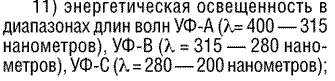 12) энергетическая экспозиция лазерного излучения;13) мощность амбиентного эквивалента дозы гамма-излучения, рентгеновского и нейтронного излучений;14) радиоактивное загрязнение производственных помещений, элементов производственного оборудования, средств индивидуальной защиты и кожных покровов работников;15) уровень звука;16) общий уровень звукового давления инфразвука;17) ультразвук воздушный;18) вибрация общая и локальная;19) освещенность рабочей поверхности;20) концентрация вредных химических веществ, в том числе веществ биологической природы (антибиотиков, витаминов, гормонов, ферментов, белковых препаратов), которые получают химическим синтезом и (или) для контроля содержания которых используют методы химического анализа, а также концентрация смесей таких веществ в воздухе рабочей зоны и на кожных покровах работников (в соответствии с областью аккредитации испытательной лаборатории (центра);21) массовая концентрация аэрозолей в воздухе рабочей зоны;22) тяжесть трудового процесса (длина пути перемещения груза, мышечное усилие, масса перемещаемых грузов, угол наклона корпуса тела работника и количество наклонов за рабочий день (смену), время удержания груза, количество стереотипных рабочих движений);23) напряженность трудового процесса работников, трудовая функция которых:а) заключается в диспетчеризации производственных процессов, управлении транспортными средствами (длительность сосредоточенного наблюдения, плотность сигналов (световых, звуковых) и сообщений в единицу времени, число производственных объектов одновременного наблюдения, нагрузка на слуховой анализатор, время активного наблюдения за ходом производственного процесса);б) заключается в обслуживании производственных процессов конвейерного типа (продолжительность выполнения единичной операции, число элементов (приемов), необходимых для реализации единичной операции);в) связана с длительной работой с оптическими приборами;г) связана с постоянной нагрузкой на голосовой аппарат;24) биологические факторы (в соответствии с областью аккредитации испытательной лаборатории (центра).4. По отдельным видам работ, профессий, должностей, специальностей федеральным органом исполнительной власти, осуществляющим функции по выработке и реализации государственной политики и нормативно-правовому регулированию в сфере труда, совместно с федеральным органом исполнительной власти, осуществляющим функции по выработке государственной политики и нормативно-правовому регулированию в соответствующей сфере деятельности, Государственной корпорацией по атомной энергии "Росатом" по согласованию с федеральным органом исполнительной власти, осуществляющим функции по организации и осуществлению федерального государственного санитарно-эпидемиологического надзора, и с учетом мнения Российской трехсторонней комиссии по регулированию социально-трудовых отношений может устанавливаться дополнительный перечень вредных и (или) опасных факторов производственной среды и трудового процесса, подлежащих исследованию (испытанию) и измерению при проведении специальной оценки условий труда.Статья 14. Классификация условий труда1. Условия труда по степени вредности и (или) опасности подразделяются на четыре класса - оптимальные, допустимые, вредные и опасные условия труда.2. Оптимальными условиями труда (1 класс) являются условия труда, при которых воздействие на работника вредных и (или) опасных производственных факторов отсутствует или уровни воздействия которых не превышают уровни, установленные нормативами (гигиеническими нормативами) условий труда и принятые в качестве безопасных для человека, и создаются предпосылки для поддержания высокого уровня работоспособности работника.3. Допустимыми условиями труда (2 класс) являются условия труда, при которых на работника воздействуют вредные и (или) опасные производственные факторы, уровни воздействия которых не превышают уровни, установленные нормативами (гигиеническими нормативами) условий труда, а измененное функциональное состояние организма работника восстанавливается во время регламентированного отдыха или к началу следующего рабочего дня (смены).4. Вредными условиями труда (3 класс) являются условия труда, при которых уровни воздействия вредных и (или) опасных производственных факторов превышают уровни, установленные нормативами (гигиеническими нормативами) условий труда, в том числе:1) подкласс 3.1 (вредные условия труда 1 степени) - условия труда, при которых на работника воздействуют вредные и (или) опасные производственные факторы, после воздействия которых измененное функциональное состояние организма работника восстанавливается, как правило, при более длительном, чем до начала следующего рабочего дня (смены), прекращении воздействия данных факторов, и увеличивается риск повреждения здоровья;2) подкласс 3.2 (вредные условия труда 2 степени) - условия труда, при которых на работника воздействуют вредные и (или) опасные производственные факторы, уровни воздействия которых способны вызвать стойкие функциональные изменения в организме работника, приводящие к появлению и развитию начальных форм профессиональных заболеваний или профессиональных заболеваний легкой степени тяжести (без потери профессиональной трудоспособности), возникающих после продолжительной экспозиции (пятнадцать и более лет);3) подкласс 3.3 (вредные условия труда 3 степени) - условия труда, при которых на работника воздействуют вредные и (или) опасные производственные факторы, уровни воздействия которых способны вызвать стойкие функциональные изменения в организме работника, приводящие к появлению и развитию профессиональных заболеваний легкой и средней степени тяжести (с потерей профессиональной трудоспособности) в период трудовой деятельности;4) подкласс 3.4 (вредные условия труда 4 степени) - условия труда, при которых на работника воздействуют вредные и (или) опасные производственные факторы, уровни воздействия которых способны привести к появлению и развитию тяжелых форм профессиональных заболеваний (с потерей общей трудоспособности) в период трудовой деятельности.5. Опасными условиями труда (4 класс) являются условия труда, при которых на работника воздействуют вредные и (или) опасные производственные факторы, уровни воздействия которых в течение всего рабочего дня (смены) или его части способны создать угрозу жизни работника, а последствия воздействия данных факторов обусловливают высокий риск развития острого профессионального заболевания в период трудовой деятельности.6. В случае применения работниками, занятыми на рабочих местах с вредными условиями труда, эффективных средств индивидуальной защиты, прошедших обязательную сертификацию в порядке, установленном соответствующим техническим регламентом, класс (подкласс) условий труда может быть снижен комиссией на основании заключения эксперта организации, проводящей специальную оценку условий труда, на одну степень в соответствии с методикой, утвержденной федеральным органом исполнительной власти, осуществляющим функции по выработке и реализации государственной политики и нормативно-правовому регулированию в сфере труда, по согласованию с федеральным органом исполнительной власти, осуществляющим функции по организации и осуществлению федерального государственного санитарно-эпидемиологического надзора, и с учетом мнения Российской трехсторонней комиссии по регулированию социально-трудовых отношений.7. По согласованию с территориальным органом федерального органа исполнительной власти, осуществляющего функции по организации и осуществлению федерального государственного санитарно-эпидемиологического надзора, по месту нахождения соответствующих рабочих мест допускается снижение класса (подкласса) условий труда более чем на одну степень в соответствии с методикой, указанной в части 6 настоящей статьи.8. В отношении рабочих мест в организациях, осуществляющих отдельные виды деятельности, снижение класса (подкласса) условий труда может осуществляться в соответствии с отраслевыми особенностями, утвержденными федеральным органом исполнительной власти, осуществляющим функции по выработке и реализации государственной политики и нормативно-правовому регулированию в сфере труда, по согласованию с федеральным органом исполнительной власти, осуществляющим функции по организации и осуществлению федерального государственного санитарно-эпидемиологического надзора, и с учетом мнения Российской трехсторонней комиссии по регулированию социально-трудовых отношений.9. Критерии классификации условий труда на рабочем месте устанавливаются предусмотренной частью 3 статьи 8 настоящего Федерального закона методикой проведения специальной оценки условий труда.Статья 15. Результаты проведения специальной оценки условий труда1. Организация, проводящая специальную оценку условий труда, составляет отчет о ее проведении, в который включаются следующие результаты проведения специальной оценки условий труда:1) сведения об организации, проводящей специальную оценку условий труда, с приложением копий документов, подтверждающих ее соответствие установленным статьей 19 настоящего Федерального закона требованиям;2) перечень рабочих мест, на которых проводилась специальная оценка условий труда, с указанием вредных и (или) опасных производственных факторов, которые идентифицированы на данных рабочих местах;3) карты специальной оценки условий труда, содержащие сведения об установленном экспертом организации, проводящей специальную оценку условий труда, классе (подклассе) условий труда на конкретных рабочих местах;4) протоколы проведения исследований (испытаний) и измерений идентифицированных вредных и (или) опасных производственных факторов;5) протоколы оценки эффективности средств индивидуальной защиты;6) протокол комиссии, содержащий решение о невозможности проведения исследований (испытаний) и измерений по основанию, указанному в части 9 статьи 12 настоящего Федерального закона (при наличии такого решения);7) сводная ведомость специальной оценки условий труда;8) перечень мероприятий по улучшению условий и охраны труда работников, на рабочих местах которых проводилась специальная оценка условий труда;9) заключения эксперта организации, проводящей специальную оценку условий труда.2. Отчет о проведении специальной оценки условий труда подписывается всеми членами комиссии и утверждается председателем комиссии. Член комиссии, который не согласен с результатами проведения специальной оценки условий труда, имеет право изложить в письменной форме мотивированное особое мнение, которое прилагается к этому отчету.3. Форма отчета о проведении специальной оценки условий труда и инструкция по ее заполнению утверждаются федеральным органом исполнительной власти, осуществляющим функции по выработке и реализации государственной политики и нормативно-правовому регулированию в сфере труда.4. В отношении рабочих мест, на которых вредные и (или) опасные производственные факторы не идентифицированы, в отчете о проведении специальной оценки условий труда указываются сведения, предусмотренные пунктами 1, 2 и 9 части 1 настоящей статьи.5. Работодатель организует ознакомление работников с результатами проведения специальной оценки условий труда на их рабочих местах под роспись в срок не позднее чем тридцать календарных дней со дня утверждения отчета о проведении специальной оценки условий труда. В указанный срок не включаются периоды временной нетрудоспособности работника, нахождения его в отпуске или командировке, периоды междувахтового отдыха.6. Работодатель с учетом требований законодательства Российской Федерации о персональных данных и законодательства Российской Федерации о государственной и об иной охраняемой законом тайне организует размещение на своем официальном сайте в информационно-телекоммуникационной сети "Интернет" (при наличии такого сайта) сводных данных о результатах проведения специальной оценки условий труда в части установления классов (подклассов) условий труда на рабочих местах и перечня мероприятий по улучшению условий и охраны труда работников, на рабочих местах которых проводилась специальная оценка условий труда, в срок не позднее чем в течение тридцати календарных дней со дня утверждения отчета о проведении специальной оценки условий труда.Статья 16. Особенности проведения специальной оценки условий труда на отдельных рабочих местах1. При выявлении аналогичных рабочих мест специальная оценка условий труда проводится в отношении 20 процентов рабочих мест от общего числа таких рабочих мест (но не менее чем двух рабочих мест) и ее результаты применяются ко всем аналогичным рабочим местам.2. На аналогичные рабочие места заполняется одна карта специальной оценки условий труда.3. В отношении аналогичных рабочих мест разрабатывается единый перечень мероприятий по улучшению условий и охраны труда работников.4. Специальная оценка условий труда на рабочих местах с территориально меняющимися рабочими зонами, где рабочей зоной считается оснащенная необходимыми средствами производства часть рабочего места, в которой один работник или несколько работников выполняют схожие работы или технологические операции, проводится путем предварительного определения типичных технологических операций, характеризующихся наличием одинаковых вредных и (или) опасных производственных факторов, и последующей оценки воздействия на работников этих факторов при выполнении таких работ или операций. Время выполнения каждой технологической операции определяется экспертом организации, проводящей специальную оценку условий труда, на основании локальных нормативных актов, путем опроса работников и их непосредственных руководителей, а также путем хронометрирования.5. В случае выявления в ходе проведения специальной оценки условий труда хотя бы одного рабочего места, не соответствующего признакам аналогичности, установленным статьей 9 настоящего Федерального закона, из числа рабочих мест, ранее признанных аналогичными, специальная оценка условий труда проводится на всех рабочих местах, признанных ранее аналогичными.Статья 17. Проведение внеплановой специальной оценки условий труда1. Внеплановая специальная оценка условий труда должна проводиться в следующих случаях:1) ввод в эксплуатацию вновь организованных рабочих мест;2) получение работодателем предписания государственного инспектора труда о проведении внеплановой специальной оценки условий труда в связи с выявленными в ходе проведения федерального государственного надзора за соблюдением трудового законодательства и иных нормативных правовых актов, содержащих нормы трудового права, нарушениями требований настоящего Федерального закона;3) изменение технологического процесса, замена производственного оборудования, которые способны оказать влияние на уровень воздействия вредных и (или) опасных производственных факторов на работников;4) изменение состава применяемых материалов и (или) сырья, способных оказать влияние на уровень воздействия вредных и (или) опасных производственных факторов на работников;5) изменение применяемых средств индивидуальной и коллективной защиты, способное оказать влияние на уровень воздействия вредных и (или) опасных производственных факторов на работников;6) произошедший на рабочем месте несчастный случай на производстве (за исключением несчастного случая на производстве, произошедшего по вине третьих лиц) или выявленное профессиональное заболевание, причинами которых явилось воздействие на работника вредных и (или) опасных производственных факторов;7) наличие мотивированных предложений выборных органов первичных профсоюзных организаций или иного представительного органа работников о проведении внеплановой специальной оценки условий труда.2. Внеплановая специальная оценка условий труда проводится на соответствующих рабочих местах в течение шести месяцев со дня наступления указанных в части 1 настоящей статьи случаев.Статья 18. Федеральная государственная информационная система учета результатов проведения специальной оценки условий труда1. Результаты проведения специальной оценки условий труда, в том числе в отношении рабочих мест, условия труда на которых признаны допустимыми и декларируются как соответствующие государственным нормативным требованиям охраны труда, подлежат передаче в Федеральную государственную информационную систему учета результатов проведения специальной оценки условий труда (далее - информационная система учета). Обязанность по передаче результатов проведения специальной оценки условий труда возлагается на организацию, проводящую специальную оценку условий труда.2. В информационной системе учета объектами учета являются следующие сведения:1) в отношении работодателя:а) полное наименование;б) место нахождения и место осуществления деятельности;в) идентификационный номер налогоплательщика;г) основной государственный регистрационный номер;д) код по Общероссийскому классификатору видов экономической деятельности;е) количество рабочих мест;ж) количество рабочих мест, на которых проведена специальная оценка условий труда;з) распределение рабочих мест по классам (подклассам) условий труда;2) в отношении рабочего места:а) индивидуальный номер рабочего места;б) код профессии работника или работников, занятых на данном рабочем месте, в соответствии с Общероссийским классификатором профессий рабочих, должностей служащих и тарифных разрядов;в) страховой номер индивидуального лицевого счета работника или работников, занятых на данном рабочем месте;г) численность работников, занятых на данном рабочем месте;д) класс (подкласс) условий труда на данном рабочем месте, а также класс (подкласс) условий труда в отношении каждого вредного и (или) опасного производственных факторов с указанием их наименования, единиц их измерения, измеренных значений, соответствующих нормативов (гигиенических нормативов) условий труда, продолжительности воздействия данных вредных и (или) опасных производственных факторов на работника;е) основание для формирования прав на досрочную трудовую пенсию по старости (при наличии);ж) сведения о произошедших за последние пять лет несчастных случаях на производстве и о профессиональных заболеваниях, выявленных у работников, занятых на данном рабочем месте;з) сведения о качестве результатов проведения специальной оценки условий труда (соответствие или несоответствие результатов проведения специальной оценки условий труда требованиям настоящего Федерального закона в случае проведения экспертизы качества специальной оценки условий труда);3) в отношении организации, проводившей специальную оценку условий труда:а) полное наименование;б) регистрационный номер записи в реестре организаций, проводящих специальную оценку условий труда;в) идентификационный номер налогоплательщика;г) основной государственный регистрационный номер;д) сведения об аккредитации испытательной лаборатории (центра), в том числе номер и срок действия аттестата аккредитации испытательной лаборатории (центра);е) сведения об экспертах организации, проводившей специальную оценку условий труда, участвовавших в ее проведении, в том числе фамилия, имя, отчество, должность и регистрационный номер записи в реестре экспертов организаций, проводящих специальную оценку условий труда;ж) сведения о применявшихся испытательной лабораторией (центром) средствах измерений, включающие в себя наименование средства измерения и его номер в Федеральном информационном фонде по обеспечению единства измерений, заводской номер средства измерений, дату окончания срока действия его поверки, дату проведения измерений, наименования измерявшихся вредного и (или) опасного производственных факторов.3. Организация, проводящая специальную оценку условий труда, в течение десяти рабочих дней со дня утверждения отчета о ее проведении передает в информационную систему учета в форме электронного документа, подписанного квалифицированной электронной подписью, сведения, предусмотренные частью 2 настоящей статьи.4. В случае невыполнения организацией, проводящей специальную оценку условий труда, обязанностей, предусмотренных частью 1 настоящей статьи, работодатель вправе передавать в территориальный орган федерального органа исполнительной власти, уполномоченного на проведение федерального государственного надзора за соблюдением трудового законодательства и иных нормативных правовых актов, содержащих нормы трудового права, в том числе в электронной форме, имеющиеся у него сведения в отношении объектов учета, указанных в части 2 настоящей статьи.5. В случае, указанном в части 4 настоящей статьи, территориальный орган федерального органа исполнительной власти, уполномоченного на проведение федерального государственного надзора за соблюдением трудового законодательства и иных нормативных правовых актов, содержащих нормы трудового права, передает в информационную систему учета в форме электронного документа, подписанного квалифицированной электронной подписью, сведения в отношении объектов учета, указанных в части 2 настоящей статьи.6. Сведения, содержащиеся в информационной системе учета, используются федеральным органом исполнительной власти, осуществляющим функции по выработке и реализации государственной политики и нормативно-правовому регулированию в сфере труда, подведомственной ему федеральной службой и координируемыми им государственными внебюджетными фондами, а также федеральным органом исполнительной власти, осуществляющим функции по организации и осуществлению федерального государственного санитарно-эпидемиологического надзора, органами исполнительной власти субъектов Российской Федерации в области охраны труда и страховщиками в целях, указанных в статье 7 настоящего Федерального закона.7. Порядок формирования, хранения и использования сведений, содержащихся в информационной системе учета, устанавливается федеральным органом исполнительной власти, осуществляющим функции по выработке и реализации государственной политики и нормативно-правовому регулированию в сфере труда.8. Участники информационного взаимодействия обязаны соблюдать конфиденциальность сведений, содержащихся в информационной системе учета, обеспечивать защиту этих сведений от несанкционированного доступа в соответствии с законодательством Российской Федерации.9. Оператором информационной системы учета является федеральный орган исполнительной власти, осуществляющий функции по выработке и реализации государственной политики и нормативно-правовому регулированию в сфере труда.Глава 3. Организации, проводящие специальную оценку условий труда, и эксперты организаций, проводящих специальную оценку условий трудаСтатья 19. Организация, проводящая специальную оценку условий труда1. Организация, проводящая специальную оценку условий труда, должна соответствовать следующим требованиям:1) указание в уставных документах организации в качестве основного вида деятельности или одного из видов ее деятельности проведение специальной оценки условий труда;2) наличие в организации не менее пяти экспертов, работающих по трудовому договору и имеющих сертификат эксперта на право выполнения работ по специальной оценке условий труда, в том числе не менее одного эксперта, имеющего высшее образование по одной из специальностей - врач по общей гигиене, врач по гигиене труда, врач по санитарно-гигиеническим лабораторным исследованиям;3) наличие в качестве структурного подразделения испытательной лаборатории (центра), которая аккредитована национальным органом Российской Федерации по аккредитации в порядке, установленном законодательством Российской Федерации, и областью аккредитации которой является проведение исследований (испытаний) и измерений вредных и (или) опасных факторов производственной среды и трудового процесса, предусмотренных пунктами 1 - 11 и 15 - 23 части 3 статьи 13 настоящего Федерального закона.2. Организация, проводящая специальную оценку условий труда, вправе проводить исследования (испытания) и измерения вредных и (или) опасных факторов производственной среды и трудового процесса, предусмотренных пунктами 12 - 14 и 24 части 3 статьи 13 настоящего Федерального закона, в случае, если проведение исследований (испытаний) и измерений данных факторов является областью аккредитации ее испытательной лаборатории (центра), самостоятельно или привлечь по гражданско-правовому договору для проведения исследований (испытаний) и измерений данных факторов испытательные лаборатории (центры), аккредитованные национальным органом Российской Федерации по аккредитации в порядке, установленном законодательством Российской Федерации.3. Порядок допуска организаций к деятельности по проведению специальной оценки условий труда, их регистрации в реестре организаций, проводящих специальную оценку условий труда, приостановления и прекращения деятельности по проведению специальной оценки условий труда устанавливается Правительством Российской Федерации.Статья 20. Эксперты организаций, проводящих специальную оценку условий труда1. К трудовой деятельности в качестве эксперта организации, проводящей специальную оценку условий труда, допускаются лица, прошедшие аттестацию на право выполнения работ по специальной оценке условий труда и имеющие сертификат эксперта на право выполнения работ по специальной оценке условий труда (далее - сертификат эксперта).2. Аттестация на право выполнения работ по специальной оценке условий труда, выдача в результате ее проведения сертификата эксперта и его аннулирование осуществляются федеральным органом исполнительной власти, осуществляющим функции по выработке и реализации государственной политики и нормативно-правовому регулированию в сфере труда, в порядке, установленном Правительством Российской Федерации.3. Лица, претендующие на получение сертификата эксперта, должны соответствовать следующим требованиям:1) наличие высшего образования;2) наличие дополнительного профессионального образования, содержание дополнительной профессиональной программы которого предусматривает изучение вопросов оценки условий труда в объеме не менее чем семьдесят два часа;3) наличие опыта практической работы в области оценки условий труда, в том числе в области аттестации рабочих мест по условиям труда, не менее трех лет.4. Форма сертификата эксперта, технические требования к нему и инструкция по заполнению бланка сертификата эксперта устанавливаются федеральным органом исполнительной власти, осуществляющим функции по выработке и реализации государственной политики и нормативно-правовому регулированию в сфере труда.Статья 21. Реестр организаций, проводящих специальную оценку условий труда, и реестр экспертов организаций, проводящих специальную оценку условий труда1. Федеральным органом исполнительной власти, осуществляющим функции по выработке и реализации государственной политики и нормативно-правовому регулированию в сфере труда, осуществляются формирование и ведение реестра организаций, проводящих специальную оценку условий труда (далее - реестр организаций), и реестра экспертов организаций, проводящих специальную оценку условий труда (далее - реестр экспертов).2. Порядок формирования и ведения реестра организаций устанавливается Правительством Российской Федерации.3. Порядок формирования и ведения реестра экспертов устанавливается федеральным органом исполнительной власти, осуществляющим функции по выработке и реализации государственной политики и нормативно-правовому регулированию в сфере труда.4. В реестр организаций вносятся следующие сведения:1) полное наименование организации и место ее нахождения;2) идентификационный номер налогоплательщика;3) основной государственный регистрационный номер;4) регистрационный номер записи в реестре организаций;5) дата внесения сведений об организации в реестр организаций;6) дата принятия решения о приостановлении деятельности организации в качестве организации, проводящей специальную оценку условий труда, и основание принятия такого решения;7) дата принятия решения о возобновлении деятельности организации в качестве организации, проводящей специальную оценку условий труда, и основание принятия такого решения;8) дата принятия решения о прекращении деятельности организации в качестве организации, проводящей специальную оценку условий труда, и основание принятия такого решения.5. В реестр экспертов вносятся следующие сведения:1) фамилия, имя, отчество (при наличии) эксперта;2) номер, дата выдачи сертификата эксперта (дубликата сертификата эксперта) и дата окончания срока действия сертификата эксперта (дубликата сертификата эксперта);3) область или области деятельности, в рамках которых эксперт может выполнять работы по проведению специальной оценки условий труда;4) дата аннулирования сертификата эксперта.6. Сведения, указанные в частях 4 и 5 настоящей статьи, подлежат размещению на официальном сайте федерального органа исполнительной власти, осуществляющего функции по выработке и реализации государственной политики и нормативно-правовому регулированию в сфере труда, в информационно-телекоммуникационной сети "Интернет" и должны быть доступны для ознакомления всем заинтересованным лицам без взимания платы.Статья 22. Независимость организаций, проводящих специальную оценку условий труда, и экспертов организаций, проводящих специальную оценку условий труда1. Организации, проводящие специальную оценку условий труда, и эксперты организаций, проводящих специальную оценку условий труда, независимы и руководствуются в своей деятельности исключительно требованиями Трудового кодекса Российской Федерации, настоящего Федерального закона, других федеральных законов и иных нормативных правовых актов Российской Федерации, регулирующих специальную оценку условий труда.2. Специальная оценка условий труда не может проводиться:1) должностными лицами органов исполнительной власти, уполномоченных на осуществление государственного надзора (контроля) в установленной сфере деятельности, а также на проведение государственной экспертизы условий труда;2) организациями, руководители и иные должностные лица которых являются учредителями (участниками) юридических лиц (работодателей) и на рабочих местах которых проводится специальная оценка условий труда, должностными лицами таких организаций, несущими ответственность за организацию и проведение специальной оценки условий труда;3) организациями, руководители и иные должностные лица которых состоят в близком родстве или свойстве (родители, супруги, дети, братья, сестры, а также братья, сестры, родители, дети супругов и супруги детей) с учредителями (участниками) юридических лиц (работодателей), на рабочих местах которых проводится специальная оценка условий труда, должностными лицами таких организаций, несущими ответственность за организацию и проведение специальной оценки условий труда;4) организациями в отношении юридических лиц (работодателей), на рабочих местах которых проводится специальная оценка условий труда и для которых такие организации являются учредителями (участниками), в отношении дочерних обществ, филиалов и представительств указанных юридических лиц (работодателей), а также в отношении юридических лиц (работодателей), имеющих общих с такой организацией учредителей (участников);5) экспертами, являющимися учредителями (участниками) юридических лиц (работодателей), на рабочих местах которых проводится специальная оценка условий труда, руководителями таких организаций, должностными лицами таких организаций, несущими ответственность за организацию и проведение специальной оценки условий труда;6) экспертами, которые состоят в близком родстве или свойстве (родители, супруги, дети, братья, сестры, а также братья, сестры, родители, дети супругов и супруги детей) с учредителями (участниками) юридических лиц (работодателей), на рабочих местах которых проводится специальная оценка условий труда, руководителями таких организаций, должностными лицами таких организаций, несущими ответственность за организацию и проведение специальной оценки условий труда.3. Порядок и размер оплаты выполнения работ, оказания услуг организациями, проводящими специальную оценку условий труда, определяются гражданско-правовыми договорами и не могут зависеть от выполнения каких-либо требований работодателей и (или) их представителей в отношении результатов проведения специальной оценки условий труда, не предусмотренных настоящим Федеральным законом.4. Организации, проводящие специальную оценку условий труда, и их эксперты не вправе осуществлять действия, влекущие за собой возникновение конфликта интересов или создающие угрозу возникновения такого конфликта (ситуации, при которых заинтересованность организации, проводящей специальную оценку условий труда, или ее эксперта влияет либо может повлиять на результаты проведения специальной оценки условий труда).5. Нарушение организацией, проводящей специальную оценку условий труда, или экспертом порядка проведения специальной оценки условий труда влечет за собой административную ответственность в соответствии с Кодексом Российской Федерации об административных правонарушениях.Статья 23. Обеспечение исполнения обязательств организации, проводящей специальную оценку условий трудаОрганизация, проводящая специальную оценку условий труда, при ее проведении может обеспечивать исполнение своих обязательств, связанных с риском наступления имущественной ответственности, по обязательствам, возникающим вследствие причинения ущерба работодателям - заказчикам проведения специальной оценки условий труда, и (или) работникам, в отношении рабочих мест которых проводилась специальная оценка условий труда, и (или) иным лицам, путем заключения договора добровольного страхования такой ответственности.Статья 24. Экспертиза качества специальной оценки условий труда1. Экспертиза качества специальной оценки условий труда осуществляется органами исполнительной власти субъектов Российской Федерации в области охраны труда в рамках государственной экспертизы условий труда, предусмотренной Трудовым кодексом Российской Федерации.2. Экспертиза качества специальной оценки условий труда осуществляется:1) по представлениям территориальных органов федерального органа исполнительной власти, уполномоченного на проведение федерального государственного надзора за соблюдением трудового законодательства и иных нормативных правовых актов, содержащих нормы трудового права, в связи с осуществлением мероприятий по государственному контролю (надзору) за соблюдением требований настоящего Федерального закона, в том числе на основании заявлений работников, профессиональных союзов, их объединений, иных уполномоченных работниками представительных органов, а также работодателей, их объединений, страховщиков;2) по поданным непосредственно в орган, уполномоченный на проведение экспертизы качества специальной оценки условий труда, в соответствии с частью 1 настоящей статьи заявлениям работников, профессиональных союзов, их объединений, иных уполномоченных работниками представительных органов, а также работодателей, их объединений, страховщиков.3. Проведение экспертизы качества специальной оценки условий труда по основанию, указанному в пункте 2 части 2 настоящей статьи, осуществляется на платной основе за счет средств заявителя. Методические рекомендации по определению размера платы за проведение экспертизы качества специальной оценки условий труда утверждаются уполномоченным Правительством Российской Федерации федеральным органом исполнительной власти.4. Разногласия по вопросам проведения экспертизы качества специальной оценки условий труда, несогласие заявителей, указанных в части 2 настоящей статьи, с результатами экспертизы качества специальной оценки условий труда рассматриваются федеральным органом исполнительной власти, осуществляющим функции по выработке и реализации государственной политики и нормативно-правовому регулированию в сфере труда, с учетом требований Федерального закона от 27 июля 2010 года N 210-ФЗ "Об организации предоставления государственных и муниципальных услуг".5. Порядок проведения экспертизы качества специальной оценки условий труда и порядок рассмотрения разногласий по вопросам проведения такой экспертизы устанавливаются уполномоченным Правительством Российской Федерации федеральным органом исполнительной власти.6. Результаты экспертизы качества специальной оценки условий труда подлежат передаче в информационную систему учета в порядке, установленном частью 3 статьи 18 настоящего Федерального закона. Обязанность по передаче результатов экспертизы качества специальной оценки условий труда возлагается на орган, уполномоченный на проведение экспертизы качества специальной оценки условий труда.Глава 4. Заключительные положенияСтатья 25. Государственный контроль (надзор) и профсоюзный контроль за соблюдением требований настоящего Федерального закона1. Государственный контроль (надзор) за соблюдением требований настоящего Федерального закона осуществляется федеральным органом исполнительной власти, уполномоченным на проведение федерального государственного надзора за соблюдением трудового законодательства и иных нормативных правовых актов, содержащих нормы трудового права, и его территориальными органами в соответствии с Трудовым кодексом Российской Федерации, другими федеральными законами и иными нормативными правовыми актами Российской Федерации.2. Профсоюзный контроль за соблюдением требований настоящего Федерального закона осуществляется инспекциями труда соответствующих профессиональных союзов в порядке, установленном трудовым законодательством и законодательством Российской Федерации о профессиональных союзах, их правах и гарантиях деятельности.Статья 26. Рассмотрение разногласий по вопросам проведения специальной оценки условий труда1. Разногласия по вопросам проведения специальной оценки условий труда, несогласие работника с результатами проведения специальной оценки условий труда на его рабочем месте, а также жалобы работодателя на действия (бездействие) организации, проводящей специальную оценку условий труда, рассматриваются федеральным органом исполнительной власти, уполномоченным на проведение федерального государственного надзора за соблюдением трудового законодательства и иных нормативных правовых актов, содержащих нормы трудового права, и его территориальными органами, решения которых могут быть обжалованы в судебном порядке.2. Работодатель, работник, выборный орган первичной профсоюзной организации или иной представительный орган работников вправе обжаловать результаты проведения специальной оценки условий труда в судебном порядке.Статья 27. Переходные положения1. Организации, аккредитованные в порядке, действовавшем до дня вступления в силу настоящего Федерального закона, в качестве организаций, оказывающих услуги по аттестации рабочих мест по условиям труда, вправе проводить специальную оценку условий труда до истечения срока действия имеющихся на день вступления в силу настоящего Федерального закона аттестатов аккредитации испытательных лабораторий (центров) этих организаций, но не позднее чем до 31 декабря 2018 года включительно. До дня вступления в силу федерального закона об аккредитации в национальной системе аккредитации аккредитация испытательных лабораторий (центров) осуществляется в соответствии с законодательством Российской Федерации о техническом регулировании.2. Организации, которые аккредитованы в порядке, действовавшем до дня вступления в силу настоящего Федерального закона, в качестве организаций, оказывающих услуги по аттестации рабочих мест по условиям труда, и имеют в своем составе испытательные лаборатории (центры), срок действия аттестатов аккредитации которых истекает в 2014 году, вправе проводить специальную оценку условий труда без учета требований, установленных пунктом 2 части 1 статьи 19 настоящего Федерального закона, до 31 декабря 2014 года включительно.3. Обязанности экспертов организаций, указанных в частях 1 и 2 настоящей статьи, вправе выполнять лица, работающие в этих организациях по трудовому договору и допущенные в порядке, установленном законодательством Российской Федерации о техническом регулировании, к работе в испытательных лабораториях (центрах), по состоянию на день вступления в силу настоящего Федерального закона, но не позднее сроков, установленных частями 1 и 2 настоящей статьи.4. В случае, если до дня вступления в силу настоящего Федерального закона в отношении рабочих мест была проведена аттестация рабочих мест по условиям труда, специальная оценка условий труда в отношении таких рабочих мест может не проводиться в течение пяти лет со дня завершения данной аттестации, за исключением случаев возникновения обстоятельств, указанных в части 1 статьи 17 настоящего Федерального закона. При этом для целей, определенных статьей 7 настоящего Федерального закона, используются результаты данной аттестации, проведенной в соответствии с действовавшим до дня вступления в силу настоящего Федерального закона порядком. Работодатель вправе провести специальную оценку условий труда в порядке, установленном настоящим Федеральным законом, до истечения срока действия имеющихся результатов аттестации рабочих мест по условиям труда.5. В отношении рабочих мест, указанных в части 7 статьи 9 настоящего Федерального закона, специальная оценка условий труда проводится в общем порядке, предусмотренном настоящим Федеральным законом, до установления уполномоченным Правительством Российской Федерации федеральным органом исполнительной власти особенностей проведения специальной оценки условий труда на таких рабочих местах.6. В отношении рабочих мест, не указанных в части 6 статьи 10 настоящего Федерального закона, специальная оценка условий труда может проводиться поэтапно и должна быть завершена не позднее чем 31 декабря 2018 года.Статья 28. Порядок вступления в силу настоящего Федерального закона1. Настоящий Федеральный закон вступает в силу с 1 января 2014 года, за исключением статьи 18 настоящего Федерального закона.2. Статья 18 настоящего Федерального закона вступает в силу с 1 января 2016 года.3. До 1 января 2016 года сведения, указанные в статье 18 настоящего Федерального закона, передаются в федеральный орган исполнительной власти, уполномоченный на проведение федерального государственного надзора за соблюдением трудового законодательства и иных нормативных правовых актов, содержащих нормы трудового права, в порядке, установленном федеральным органом исполнительной власти, осуществляющим функции по выработке и реализации государственной политики и нормативно-правовому регулированию в сфере труда.Президент Российской ФедерацииВ. Путин